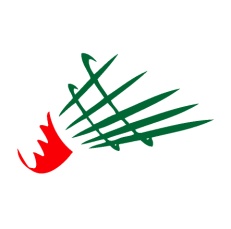 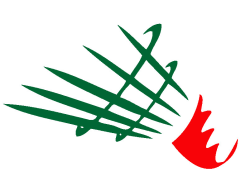 Fédération Algérienne de Badminton                                                            Algeria Junior International Algiers, Algeria - 14th to 16th November 2017PRACTICE COURT RESERVATION FORMSend this form by email to badalgerie@gmail.com(PLEASE PRINT IN BLOCK CAPITALS) Sunday 12th to Monday 13 th (Practice court )Put the number of player in the any cells Tuesday 14th 2016 (Main court)Put the number of player in the any cellsNational Association ofName of ContactMobile phoneEmail addressDate10am12am2pm4pm6pm8pmSunday Monday6pm7pm8pm9pmCourt 1Court 2Court 3Court 4Court 5